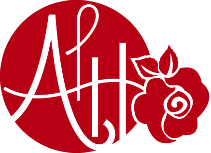 ALHsuccesslines Christian Counseling Service Angela Harris, MPCAngela Harris appreciates using God’s Word to help you find comfort, guidance and solutions to your problems. In order to be as clear as possible about the counseling and the administrative procedures used, please read the following information. Indicate your agreement to the policies by signing your name and the date at the end of this document. Because of your interest in biblical counseling, Angela Harris will also include you on our mailing list to keep you informed of free wellness and spiritual guidance to help you on the road to living a purposeful life.Background As a certified counselor, Ms. Harris received an undergraduate degree in Behavior and Social Science and a Master of Arts degree, Cum Laude in Christian Leadership/Christian Counseling. Angela worked in the medical field for over ten years, gaining clinical experience as it relates to the diagnosing and the treatment of emotional issues relevant to women and girls including eating disorders, stress management, OCD, Anxiety, nutrition etc. Ms. Harris has served as a consultant providing wellness and nutritional coaching for such companies as Remuda Ranch Hospital for Eating Disorders, Kaiser Permanente, Diet-to-Go etc. For over five years, Angela served as a Christian Counselor at Mount Calvary Church in Rockville, Maryland. She also has specialized training and certification in the field of alternative healing. Angela Harris has been featured as a guest expert speaker presenting purposeful living and spirituality strategies in news articles, radio shows, conferences, colleges, elementary, middle and high schools, churches, youth organizations, political and government sponsored events.What is biblical counseling? Biblical counseling involves understanding the problems of living in a fallen world, and very practical solutions, from the perspective of Spirituality. Spirituality is important to define the problems and to develop methods for solving them.  Ms. Harris has received formal training in biblical counseling and extensive experience as a Christian Counselor.Are counseling sessions kept confidential? The Bible clearly states that gossip is wrong. Therefore, Angela Harris or anyone on her staff will not release information about clients except in the few situations required by the Bible or by the mandated reporting laws of our state. Those situations are: (1) when someone is in danger of being harming themselves or others (2) when a child is physically or sexually abused, or (3) when someone persistently refuses to stop a sinful pattern and it is necessary to seek assistance from their church to encourage proper change (see Matthew 18:15-20 and Romans 13:1-7). In the case of a court subpoena, your records will be kept private unless you have given written authorization to disclose them.Financial and Payment PoliciesALHsuccesslines Christian Counseling Service is a ministry that keeps its fees affordable, because Angela Harris has a desire to minister to those who need help now.**If you purchase a 3 or 5 session plan, you are paying for hours of service (for example 3 sessions include 3 hours of counseling). You also have flexibility as it relates to how you use your hours. You may schedule 1 hour sessions, 1 ½ hour sessions etc. In addition, when purchasing a package, you have up to 6 months to use your counseling hours unless arrangements have been made with          Ms. Harris.What should I do if I can’t afford the counseling fees? (1) Contact your church to see if there are any funds available to help pay for counseling. Angela Harris can provide a sample letter for you to send your church to ask for assistance. (2) During the first session, discuss a payment schedule for what you can pay. Except in cases of extreme hardships, a partial payment is expected to honor the commitment that Angela Harris is making to you with her time. (3) If God provides to enable you to repay your balance at ALHsuccesslines Christian Counseling, this allows others to receive reduced cost counseling just as you were able to benefit from it. (4) From time to time volunteer project hours can be accepted in lieu of counseling and will reduce your counseling balance.Does ALHsuccesslines Christian Counseling Service accept Insurance or Health Savings Accounts? We are not in any network for insurance companies and do not file claims for you, but a few insurance companies will reimburse for biblical counseling if you submit the proper forms. We will provide you with a receipt to submit to insurance or your employer if you desire. Most flex spending and HSA’s can be used like a credit card.What if I miss an appointment? Clients are asked to cancel appointments at least 24 hours prior to the appointment. This gives others the opportunity to use the canceled time slot. If no cancellation is made, or if less than 24 hours’ notice is received except for absolute emergencies, there will be a 50% cancellation charge for the appointment that you are expected to pay. How to Pay for Sessions?Angela Harris accepts personal check, Visa and Mastercard. You may also pay via PayPal. Invoices will be rendered for your records. It is best to pay prior to your appointment. Make checks payable to Angela GriderPayPal Information: ALHpromo@aol.com Where are Sessions Held?Telephone (tele-counseling)Casual and Convenient location such as Starbucks, Wegmans etc. Office in Gaithersburg, Maryland I have read and I understand ALHsuccesslines Christian Counseling Service (Angela Harris Grider) policies stated above, and I consent to abide by them. Signed: _________________________________________                  Date: ___________________ Signed: _________________________________________                   Date:____________________InitialFREE30 MinRegular Session$6060 Minute Session3 Session Package$15060 Minute  Session5 Session Package$25060 Minute SessionWellness Program    Self-Paced Emotional Wellness Programs Cost varies